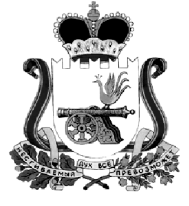 СМОЛЕНСКАЯ ОБЛАСТЬИЗБИРАТЕЛЬНАЯ КОМИССИЯ МУНИЦИПАЛЬНОГО ОБРАЗОВАНИЯ «КАРДЫМОВСКИЙ  РАЙОН» ПОСТАНОВЛЕНИЕ27 июля 2015 года № 87О регистрации кандидата в депутаты Кардымовского районного Совета депутатов пятого созыва по трехмандатному избирательному округу № 4, Караваева Ивана Викторовича  выдвинутого избирательным объединением Смоленское региональное отделение Политической партии ЛДПР –Либерально-демократической партии РоссииВ соответствии со статьями 33 - 35, 37, 38 Федерального закона от 12 июня 2002 года № 67-ФЗ «Об основных гарантиях избирательных прав и права на участие в референдуме граждан Российской Федерации», статьями 13, 14, 151, 152, 16, 17, 19 областного закона от 3 июля 2003 года № 41-з «О выборах органов местного самоуправления в Смоленской области», рассмотрев документы, представленные в избирательную комиссию муниципального образования «Кардымовский район» Смоленской области   по выборам депутатов  Кардымовского районного Совета депутатов пятого созыва для выдвижения и регистрации кандидата в депутаты  Кардымовского районного Совета депутатов пятого созыва по трехмандатному избирательному округу № 4 Караваева Ивана Викторовича, выдвинутого избирательным объединением Смоленское региональное отделение Политической партии ЛДПР –Либерально-демократической партии РоссииПОСТАНОВИЛА:1. Зарегистрировать кандидата в депутаты  Кардымовского районного Совета депутатов пятого созыва по трехмандатному избирательному округу № 4 Караваева Ивана Викторовича, 1990 года рождения, место работы – временно не работающего,  место жительства – Смоленская область, г.Смоленск, члена Политической партии ЛДПР – Либерально-демократической партии России выдвинутого избирательным объединением Смоленское региональное отделение Политической партии ЛДПР- Либерально-демократической партии России.Дата регистрации - «27» июля 2015 года, время регистрации 17 часов 57 минут.2. Включить зарегистрированного кандидата в депутаты Кардымовского районного Совета депутатов пятого созыва по трехмандатному избирательному округу № 4 Караваева Ивана Викторовича, в избирательный бюллетень для голосования на выборах депутатов Кардымовского районного Совета депутатов пятого созыва по трехмандатному избирательному округу № 4.3. Опубликовать настоящее постановление в газете «Знамя труда - Кардымово» и разместить на сайте муниципального образования «Кардымовский район» Смоленской области.Председательизбирательной комиссии муниципального образования «Кардымовский район» Смоленской области Л.Л. Лифке Секретарьизбирательной комиссии муниципального образования «Кардымовский район» Смоленской области В.В. Воронова